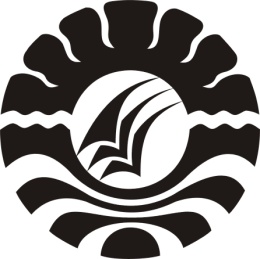 PENGEMBANGAN KEMAMPUAN MEMBACA PERMULAAN PADA ANAK MELALUI CERITA BERGAMBAR DENGAN MENGGUNAKAN MEDIA BIG BOOK DI TAMAN KANAK-KANAK AL-QALAM SAMATA KABUPATEN GOWASKRIPSIDiajukan untuk Memenuhi Persyaratan Memperoleh GelarSarjana Pendidikan (S.Pd) pada Program StudiPendidikan Guru Pendidikan Anak Usia Dini stratasatu(S1)Fakultas Ilmu PendidikanUniversitas Negeri MakassarISNAR084 904 032PROGRAM STUDI PENDIDIKAN GURU PENDIDIKAN ANAK USIA DINIFAKULTAS ILMU PENDIDIKANUNIVERSITAS NEGERI MAKASSAR2013PENGESAHAN SKRIPSISkripsi diterima oleh Panitia Ujian Skipsi Fakultas Ilmu Pendidikan Universitas Negeri Makassar dengan SK Dekan No 357/UN36.4/PP/2013 Tanggal 14 Januari 2013 untuk memenuhi sebagian persyaratan memperoleh gelar Sarjana Pendidikan pada Program Studi Pendidikan Guru Pendidikan Anak Usia Dini (PG-PAUD) pada hari Rabu tanggal 23 Januari 2013.Disahkan olehDekan Fakultas Ilmu PendidikanProf. Dr. H.Ismail Tolla, M.PdNIP. 19531230 198003 1 005Panitia  ujian:Ketua	:   Prof. Dr. H. Ismail Tolla, M.Pd		(		)Sekretaris	:  Dra. Sri Sofiani, M.Pd			(            	)Pembimbing I	:  Dra. Istiyani Idrus, M.Si			(		)Pembimbing II	:  Herman, S.Pd, M.Pd			(		)Penguji I	:  Rusmayadi, S.Pd, M.Pd			(		)Penguji II	:  Dr. H. Syamsul Bachri Gaffar, M.Si	(		)PERNYATAAN KEASLIAN SKRIPSISaya yang bertandatangan dibawah ini :	Nama	: 	Isnar	NIM	: 	084 904 032	Prodi	: 	PG-PAUD	Fakultas	: 	Ilmu PendidikanSkipsi           	:	Pengembangan Kemampuan Membaca Permulaan pada anak melalui cerita bergambar dengan Menggunakan Media Big Book di Taman Kanak-Kanak Al-Qalam Samata Kabupaten Gowa.Skripsi yang saya tulis ini benar-benar merupakan hasil karya sendiri dan bukan merupakan pengambilalihan tulisan atau pikiran orang lain yang saya akui sebagai hasil tulisan atau pikiran sendiri.Apabila dikemudian hari terbukti atau dapat dibuktikan bahwa skripsi ini hasil ciplakan, maka saya bersedia menerima sangsi atas perbuatan tersebut sesuai dengan ketentuan yang berlaku.Makassar, 	Januari  2013IsnarMOTTOkeuletan dan kerja kerasadalah kunci menjalani kehidupan,kesabaran menuntun pada keberhasilan(Mario Teguh)Karya ini kuperuntukkan kepada ayah dan bunda tercinta serta para keluargaku yang telah mencurahkan kasih sayang yang tulus, memotivasiku, yang selalu mendoakanku, Serta mencintai dan menyayangiku dengan sepenuh hati sehingga menjadi tumpuan bagiku untuk meraih kesuksesan.ABSTRAKIsnar, 2012. Pengembangan Kemampuan Membaca Permulaan Pada Anak  Melalui Cerita Bergambar dengan Menggunakan Media Big Book di Taman Kanak-Kanak Al-Qalam Samata Kabupaten Gowa. Skripsi. Dibimbing oleh Dra. Istiyani Idrus M.Si, dan Herman, S.Pd, M.Pd . Program Studi Pendidikan Guru Pendidikan Anak Usia Dini (PG-PAUD) Fakultas Ilmu Pendidikan Universitas Negeri Makassar.Masalah dalam penelitian ini adalah bagaimanakah peningkatan kemampuan membaca permulaan pada anak melalui cerita bergambar dengan menggunakan media Big Book di TK Al-Qalam Samata Kecamatan Sombaopu ? Tujuan  penelitian ini adalah untuk mengetahui peningkatan kemampuan membaca permulaan anak melalui cerita bergambar dengan menggunakan media Big Book di TK Al-Qalam Samata Kabupaten Gowa. Pendekatan penelitian yang digunakan yaitu pendekatan kualitatif dengan jenis penelitian tindakan kelas (PTK) yang berdaur ulang/siklus meliputi perencanaan, pelaksanaan, observasi dan refleksi. Subjek penelitian adalah 1 guru dan anak kelompok B dengan jumlah 17 anak di TK Al-Qalam Samata Kabupaten Gowa. Data penelitian ini merupakan data aktivitas mengajar guru dan aktivitas belajar membaca anak tentang kemampuan membaca Permulaan anak melalui cerita bergambar. Teknik pengumpulan data yang digunakan adalah observasi dan dokumentasi. Analisis data yang digunakan yaitu analisis kualitatif. Hasil penelitian menunjukkan bahwa dengan menggunakan media Big Book dapat mengembangkan kemampuan membaca permulaan anak melalui cerita bergambar pada kelompok B di TK Al-Qalam Samata Kabupaten Gowa. Pengembangan itu dapat dilihat pada setiap siklus pembelajaran. Siklus I menunjukkan bahwa aktivitas mengajar guru kategori cukup dan aktivitas belajar membaca anak didik pada siklus I masih ada 7 anak didik berada pada kategori kurang karena pada saat pembelajaran masih ada anak didik tersebut suka bermain, masih ada anak yang kurang konsentrasi karena intonasi guru dalam mengajar kurang bagus. Sehingga tahap pelaksanaan siklus I baik pertemuan 1 maupun pertemuan 2 belum dapat dikatakan berhasil. Selanjutnya pada siklus II mengalami pengembangan dimana aktivitas mengajar guru kategori baik dan aktuvitas belajar membaca permulaan anak didik mencapai 7 anak didik berada pada kategori baik. Sehingga dapat disimpulkan bahwa kemampuan membaca permulaan pada anak melalui cerita bergambar dengan menggunakan media Big Book di Taman Kanak-Kanak Al-Qalam berkembang.PRAKATAPuji syukur peneliti panjatkan kehadiran Tuhan Yang Maha Kuasa atas rahmat dan lindungan-Nya sehingga penulisan skripsi ini dapat terselesaikan sebagai tugas akhir untuk memenuhi persyaratan guna memperoleh gelar sarjana pendidikan pada Program Studi Pendidikan Guru Anak Usia Dini Fakultas Ilmu Pendidikan Universitas Negeri Makassar.Selama penulisan skripsi ini, peneliti mengalami berbagai kendala, hambatan, tantangan serta kesulitan-kesulitan, sehingga isi dan materi skripsi ini masih jauh dari kesempurnaan. Peneliti menyadari bahwa dengan selesainya skripsi ini tidak terlepas dari berbagai pihak yang telah banyak membantu, sehingga kendala-kendala yang dihadapi dapat teratasi. Untuk itu, penulis menyampaikan ucapan terima kasih dan penghargaan kepada Dra. Istiyani Idrus M.Si, dan kepada Herman, S.Pd, M.Pd selaku pembimbing I dan pembimbing II yang telah dengan sabar, tekun, tulus dan ikhlas meluangkan waktu dan tenaga, dan pikiran untuk memberikan bimbingan, motivasi, arahan, dan saran-saran yang berharga kepada penulis selama penulisan skripsi.Pada kesempatan ini penulis juga menyampaikan ucapan terima kasih kepada:  Prof. Dr. H. Arismunandar, M.Pd selaku Rektor Universitas Negeri Makassar yang telah memberikan izin kepada penulis untuk mengikuti pendidikan  pada Program Studi Pendidikan Guru Pendidikan Anak Usia Dini (PG-PAUD). Prof. Dr. H. Ismail Tolla, M.Pd, Selaku Dekan Fakultas Ilmu pendidikan, Drs. M. Ali Latif Amri, M.Pd, selaku pembantu dekan I, Drs. Andi Mappincara, M.Pd, selaku Pembantu Dekan II, Drs. Muh. Faisal, M.Pd selaku Pembantu Dekan III yang telah mengizinkan, memberikan kesempatan kepada penulis untuk melaksanakan penelitian dan menyiapkan sarana dan prasarana yang dibutuhkan selama menempuh pendidikan Program S1 FIP UNM.  Dra.Sri Sofiani, M.Pd, dan Arifin Manggau,S.Pd.M.Pd selaku ketua dan sekretaris Program Studi Pendidikan Guru Pendidikan Anak Usia Dini yang telah mengarahkan dan membimbing penulis untuk melaksanakan penelitian sehingga skripsi ini dapat terselesaikan dengan baik.Bapak/Ibu Dosen Universitas Negeri Makassar khususnya dalam lingkup Prodi PG-PAUD yang telah mengajar dan mendidik dengan tulus selama menuntut ilmu di Universitas  Negeri Makassar. Kedua orang tuaku tercinta, ayahanda Bansawari dan ibunda Saliama yang telah membesarkan, mendidik dengan tulus dan ikhlas, serta memberikan doa restu dan kasih sayangnya selama peneliti menuntut ilmu hingga dapat menyelesaikan pendidikan di Universitas Negeri Makassar. Dan saudara-saudariku yang selalu memberikan dukungan moril kepada peneliti.Dra Syamsuriah S.Pd, selaku kepala sekolah Taman Kanak-Kanak Al-Qalam Samata kecamatan sombaopu dan seluruh staf guru, terima kasih atas kerjasamanya dalam memberikan data dan informasi dalam penelitian ini.Sahabat-sahabatku yang selalu mendukung Pia, Ayu, Liana, Ridha, Pina, Icha, Tika, Kasma, Nana, Incha, Novi, Uly, Yuyun, Rika.Kepada semua pihak yang telah membantu dalam penyelesaian skripsi ini yang tak sempat peneliti sebutkan satu persatu, terima kasih atas kerja sama dan dukungannya selama ini.Semoga segala bantuan dan sumbangsinya yang telah diberikan senantiasa mendapat pahala dari Tuhan Yang Maha Kuasa, dan harapan peneliti semoga skripsi ini dapat bermanfaat bagi pembaca pada umumnya dan peneliti pada khususnya.     Akhirnya, peneliti menyadari bahwa dalam penulisan ini tidak lepas dari segala kekurangan dan kesalahan, untuk itu peneliti senantiasa mengharapkan kritikan-kritikan yang sifatnya membangun demi perbaikan penulisan selanjutnya.Makassar,	   Januari 2013PenulisDAFTAR ISIHALAMAN JUDUL ……………………………………………………………..       iPERSETUJUAN PEMBIMBING………………………………………………..   	   iiPENGESAHAN SKRIPSI ………………………………………………………      iiiPERNYATAAN KEASLIAN SKRIPSI ………………………………………...	  ivMOTTO ………………………………………………………………………….	   vABSTRAK ……………………………………………………………………….      viPRAKATA ……………………………………………………………………….    viiDAFTAR ISI ……………………………………………………………………..	   xDAFTAR GAMBAR …………………………………………………………….	 xiiDAFTAR TABEL ……………………………………………………………….   	xiiiDAFTAR LAMPIRAN …………………………………………………………. 	xivBAB I PENDAHULUAN ………………………………………………………..      1Latar Belakang Masalah ………………………………………………….      1Rumusan Masalah ………………………………………………………..	   5Tujuan Penelitian …………………………………………………………	   5Manfaat Penelitian ………………………………………………………..	   5BAB II  KAJIAN PUSTAKA, KERANGKA PIKIR DAN               HIPOTESIS TINDAKAN ………………………………………………      7Kajian Pustaka ……………………………………………………………	   7Kemampuan membaca permulaan………………………………………..      7Pengertian membaca permulaan …………………………………..	   7Faktor-faktor dalam pengajaran membaca permulaan …………….    10Tahap-tahap membaca permulaan …………………………………  	 11Tujuan dan mamfaat membaca permulaan ………….....................     13Indikator-indikator kemampuan membaca permulaan ………….....   14Cerita bergambar…………………………………………………………..   15a.   Pengertian Pengertian cerita Bergambar…………………………..     15b.   Teknik bercerita dengan alat peraga buku bergambar……………..    16Media Big Book…………………………………………………………..    16Pengertian Media Big Book ……………………………………….    16Karaksteristik Media Big Book…………………………………….    17Manfaat dan Tujuan Media Big Book ……………………………..    18 Langkah-langkah Penggunaan Media Big Book…………………..    19Kerangka Pikir ……………………………………………………………    20Hipotesisi Tindakan ………………………………………………………  	 23BAB III METODE PENELITIAN ……………………………………………….    24Pendekatan dan Jenis Penelitian ………………………………………….    24Fokus Penelitian ………………………………………………………….     24Setting dan Subjek Penelitian …………………………………………….    25Prosedur Penelitian dan Desain Penelitian ……………………………….	 26Teknik Pengumpulan Data ……………………………………………….     34Teknik analisis Data dan Standar Pencapaian …………………………...     35BAB IV HASIL PENELITIAN DAN PEMBAHASAN ………………………...    37    Hasil Penelitian …………………………………………………………..	 37Pembahasan ……………………………………………………………… 	 60BAB V KESIMPULAN DAN SARAN ………………………………………….    63Kesimpulan ………………………………………………………………   	 63Saran ……………………………………………………………………..     63DAFTAR PUSTAKA ……………………………………………………………     65LAMPIRANRIWAYAT HIDUP                  DAFTAR GAMBARGambar						                        	Halaman2.1 Skema Kerangka Pikir ……………………………………………………….     233.1 Model Penelitian Tindakan Kelas ……………………………………………     27                                                     DAFTAR LAMPIRANLampiran							1. Rencana Kegiatan Harian (RKH) Siklus I  …………………………………….   672. Hasil Observasi Guru Siklus I  …………………………………………………  713. Hasil Observasi Aktivitas Belajar Membaca Anak Siklus I  .............................   734. Rencana Kegiatan Harian (RKH) Siklus II  ……………………………………  785. Hasil Observasi Guru Siklus II  ………………………………………………..   826. Hasil Observasi Aktivitas Belajar Membaca Anak Siklus II  ………………….   847. Dokumentasi ……………………………………………………………………  89